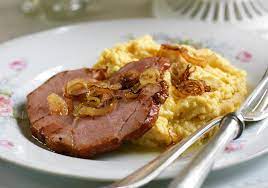 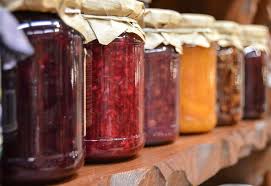 Jídelní lístek 21.2.2022 – 27.2.2022Pondělí 21.2.2022		Polévka: kapustováPečené kuřecí stehno, bramboryPašerácké žebírko, rýžeÚterý   22.2.2022 		Polévka: rajskáKuřecí na paprice, těstovinyVařené uzené se špenátem, bramborový knedlíkStředa   23.2.2022      		Polévka: vývar se zavářkouVinná klobása, bramboryRestovaná játra na cibulce, rýžeČtvrtek 24.2.2022  		Polévka: vývar s vaječnou jíškouMoravský vrabec, zelí, houskový knedlíkBoloňské špagetyPátek    25.2.2022 				Polévka: hrachová1) Kynuté knedlíky s povidly sypané cukrem2) Pečená sekaná, bramborová kaše, okurkaSobota  26.2.2022				Polévka: kmínová s vejciVepřové na hořčicové omáčce, těstovinyNeděle  27.2..2022		Polévka: hovězí vývar s nudlemiVepřová roláda, brambory